Создание комфортных психолого-педагогических условий как средство формирования межличностных отношений детей старшего дошкольного возраста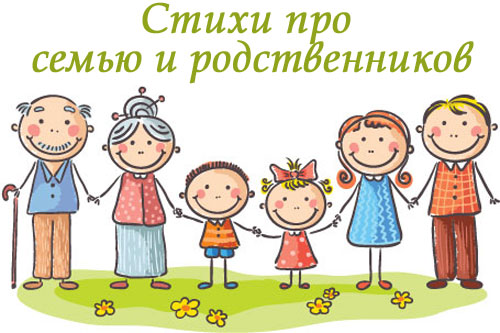          Одна из самых важных, значимых потребностей любого человека -  это потребность в общении. Общаясь с другими людьми, устанавливая межличностные отношения, наша жизнь наполняется смыслом, появляются новые впечатления, переживания, эмоции.         В настоящее время мы наблюдаем такую картину, когда взрослые люди порой не могут найти общий язык, позволяют оскорбления в адрес друг друга, кричат, ругаются, пользуются нецензурной речью, физически проявляют свой негатив по отношению к своему оппоненту. И эти люди фактически не готовы уступить друг другу, выслушать другую точку зрения, понять, поддержать эмоционально. Главное для них то, что они правы во всем, на  решение проблемы конструктивно они не готовы, проявляя свой эгоизм и эгоцентризм.         Данная проблема актуальна тем, что истоки развития, формирования межличностных взаимоотношений между людьми нужно искать в дошкольном возрасте. Ведь именно общение детей  старшего дошкольного возраста является одним из главных условий гармонично  развитой личности.         Проблема формирования межличностных взаимоотношений у детей старшего дошкольного возраста была изучена и освещена в различных психолого-педагогических изданиях. Так, были проведены ряд исследований Т.А. Репиной, в которых изучены отношения детей в группе детского сада. А.А. Рояк охарактеризовала трудности, которые возникают в межличностных отношениях у детей дошкольного возраста. Интересная работа была представлена С.В. Корницкой, которая осветила вопросы влияния взрослых на развитие взаимоотношений у детей. В детской среде также, как у взрослых возникают трудности в общении, в установлении межличностных контактов, ссоры, обиды, драки. Поэтому в старшем дошкольном возрасте нужно учить детей организовывать совместную деятельность, развивать навыки общения, коммуникативные навыки, развивать речевую культуру, навыки сотрудничества.        Учитывая мнение педагогов-психологов, которые считали, что сформированность, развитость межличностного общения у детей старшей возрастной группы должно выражаться в желании вступать в контакт со сверстником , в умении организовывать общение, в знании норм и правил, необходимых при общении с окружающими. Исходя из вышесказанного, для успешного формирования межличностных взаимоотношений детей старшего дошкольного возраста необходимо   создание, соблюдение ряда психолого-педагогических условий:Обеспечить взаимопонимание в отношениях «педагог-ребёнок», «ребёнок- дети».Развивать коммуникативно-речевые навыки, а также навыки общения и сотрудничества Организовать совместную деятельность детей старшего дошкольного возраста (разные виды игровой деятельности)        Учитывая вышесказанное, группой педагогов-психологов была разработана система игр, которая может быть использована в практической деятельности воспитателя с целью решения основных задач по формированию   межличностных взаимоотношений детей старшего дошкольного возраста. В программу вошли игры, помогающие детям пережить чувство общности друг с другом, увидеть достоинства сверстника, его сильные стороны.      Программа включает в себя семь этапов, каждый из которых имеет определенные цели и задачи. На первом этапе идет «отказ от речевых действий», общение происходит в основном на невербальном уровне, с помощью жестов, мимики («Жизнь в лесу», «Добрые эльфы», «Птенцы», «Театр теней»…)Второй этап включает в себя «внимание к сверстнику», где детям приходится подстраиваться к сверстнику, учитывать его эмоции, мимику, интонацию, телодвижения («Общий круг», «Зеркало», «Испорченный телефон», «Передай движение», «Радио»…) Переходя к играм третьего этапа, на занятиях отрабатывается «согласованность движений», где детям приходится подстраиваться друг под друга («Сороконожка», «Скульптура», «Живые картинки», «Слепой и поводырь», «Путанка», «Лабиринт»…) На четвертом этапе детям придется  погрузиться в «общие для всех переживания», как положительные, так и отрицательные, что в свою очередь объединяет старших дошкольников («Шторм», «Мышата в мышеловке», «Заблудившиеся дети», «Обнималки»…) Далее, на занятиях пятого этапа  вводятся ролевые игры, где ребята оказывают « помощь и поддержку в трудных игровых ситуациях» («Живые куклы», «Гномики», «День помощника») На занятиях шестого этапа дети «вербально выражают свое отношение к сверстнику», оказывая комплименты, добрые пожелания участникам игр («Обзывалка», «Пожелания», «Комплименты», «Волшебные очки»…) На заключительном этапе, с детьми проводятся специальные игры, где ребята оказывают друг другу «реальную помощь в совместной деятельности» («Закончи рисунок», «Рукавички», «Общая картина»…)        Изучая опыт проведения вышеизложенной системы игр, можно утверждать о положительных результатах программы. Старшие дошкольники стали более самостоятельны в игровой деятельности, активны в общении, в разрешении конфликтов пользовались конструктивными методами. Отмечается снижение агрессивности, враждебности между детьми, уверенность в процессе общения, коммуникации. Кроме этого, психологический климат в группе стал лучше.         Список литературы:1. Антонова, Т. В. Особенности социального поведения детей в игре // Руководство играми в дошкольных учреждениях / Под ред. М. А. Васильевой. - М.: Педагогика, 2006. - 250 с.2. Воспитание детей в игре: Пособие для воспитателя дет. сада / Сост. А. К. Бондаренко, А. И. Матусик. – 2-е изд., перераб. и доп. – М.: Просвещение, 1983. – 192 с.: ил.3. Зазульская,О. В. Формирование доброжелательных отношений между дошкольниками: [конспект занятия с педагогами : мастер-кл. победителя конкурса " Воспитатель года -2005 " О.В. Зазульской  / О.В. Зазульская // РЕБЕНОК В ДЕТСКОМ САДУ : ил. метод. журн. для воспитателей дошкол. учреждений. - 2006. - № 1. - C. 2-8 .4. Игра дошкольника / Сост. Е. В. Зворыгина. - М.: Просвещение 1999. - 286 с.5. Иовлева, Т. Е. Особенности становления межличностного взаимодействия в дошкольном возрасте: автореф. дис. ... канд. психол. наук : 19.00.07 / Т. Е. Иовлева . - М., 2006. - 25 с. : ил. 6. Калинченко, А. В., Микляева Ю. В., Сидоренко В. Н. Развитие игровой деятельности дошкольников: Методическое пособие. – М.: Айрис – пресс, 2004. – 112 с. 7. Клюева, Н. В., Касаткина Ю. В. Учим детей общению. Характер, коммуникабельность. Популярное пособие для родителей и педагогов. – Ярославль: Академия развития, 1996. – 249 с.: ил.8. Репина, Т. А. Отношения между сверстниками в группе детского сада/ Т. А. Репина. – М.: Педагогика, 2008. – 148 с.9.  Рузская, А. Г. Развитие общения ребёнка с взрослыми и сверстниками / А.Г. Рузская // Дошкольное воспитание. - 1988. - № 2. - С.44-49.